12.01.2024ВСТРЕЧА НОВОГО ГОДАВ п. Усть-Омчуг прошли праздничные мероприятия, организованные активистами местного Центра общения старшего поколения и клуба «Золотой возраст».Пожилые люди творчески подошли к встрече Нового года и подготовили целое театрализованное представление. Специально для спектакля «Как баба Яга и Василиса Премудрая Ивана-дурака делили» были сшиты яркие костюмы, придуманы образы. А после выступления всех участником вечера ждали зажигательные танцы, музыкальные номера, шуточные сценки и чаепитие. Праздничная встреча получилась веселой  и незабываемой.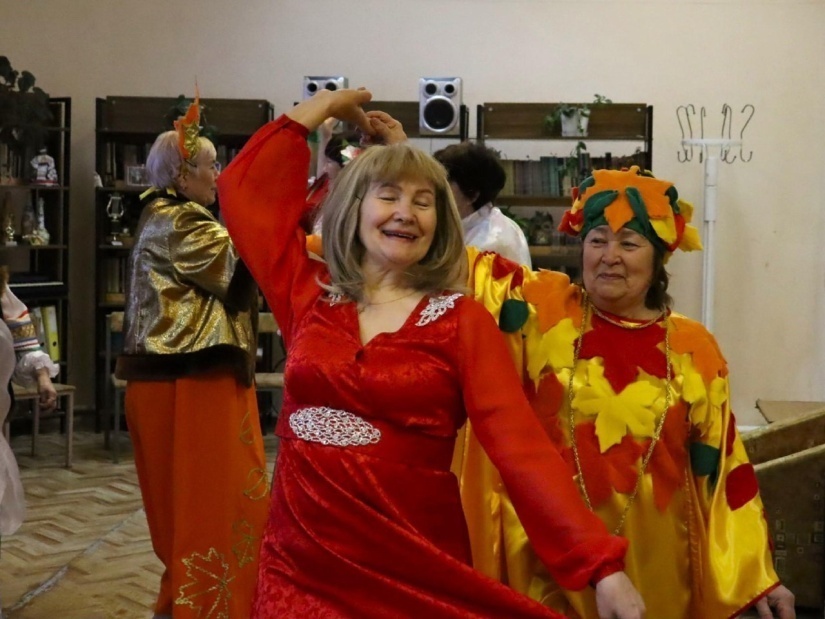 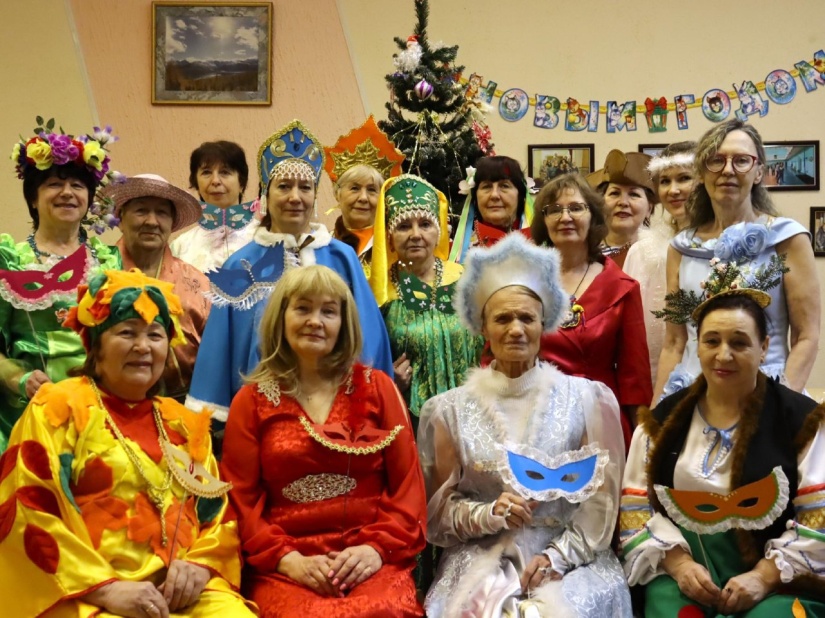 